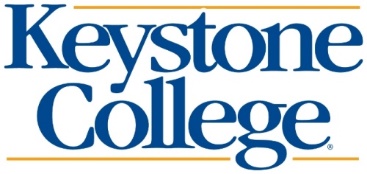 
Application for Readmission to Keystone CollegePlease complete this form and return it to the Office of Retention at retention@keystone.edu. Once this form is received, the process to check your academic, social, and financial standing with the College will begin. If you have any questions about your readmission, please contact the Office of Retention at 570.945.8434.Student Name:   ID#: Date of Birth: Address (including City, State, Zip): Cell Phone #: Email Address: Please indicate the semester and year for which you want to return: Intended Major: Have you attended any other institutions besides Keystone College? Yes  NoIf so, name the other institutions and the year(s) of attendance: (If so, official college transcripts must be submitted before readmission is approved)Check all that apply below:Full Time  Part Time	         Resident  CommuterMain Campus  Online  KCVC (Virtual Campus)Associate  Bachelor’s  Master’s Additional Comments: Student Signature:   Date: 